TRASH & RECYCLABLE INFORMATIONALL TENANT’S ARE RESPONSIBLE FOR BRINGING TRASH & RECYCLE RECEPTACLES TO THE CURB AND TO RETURN EMPTY RECEPTACLES BACK TO THE SIDE OF THE PROPERTY.TRASH IS COLLECTED EACH TUESDAY AND FRIDAY MORNING. RECYCLE MATERIAL IS COLLECTED ON FRIDAY MORNING.TRASH COLLECTION COLLECTED EACH TUESDAY AND FRIDAY MORNING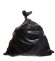 THE TRASH CONTAINERS ARE NOT YOUR PERSONAL GARBAGE CANS-PLEASE ONLY PUT TRASH IN BAGS IN THESE CONTAINERS. EXPOSED FOOD WILL ATTRACT BUGS/RODENTSTrash containers must be placed at the curb for collection the night before your collection day or no later than 6:00am on your collection day. RECYCLINGCOLLECTED EACH FRIDAY MORNING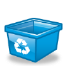 Hatboro is now recycling plastic. Items such as plastic soda and milk bottles, laundry detergent, fabric softener, dish soap bottles and cooking oil bottles; to name a few, can now be placed in the same bin as the other glass and can recycling items. If the plastic item has a number 1 or 2 or a recycling symbol on it, the item is recyclable. PLEASE RINSE THE ITEMS SO BUGS/RODENTS ARE NOT ATTRACTED.  The Borough does not accept plastic toys and plastic hoses.Do not place broken glass, window glass, light bulbs, mirrors, porcelain, ceramics, blue glass, paint cans or aerosol cans in your recycling bins.In separate bins provided, newspapers, computer paper, cardboard, cereal boxes, junk mail, magazines and catalogues will also be collected on your scheduled recycling day. Do not put paper/cardboard items with your other recyclables (plastic, cans & bottles). You may tie your newspapers, put them into paper shopping bags and place in a recycle bin. All boxes must be broken down. Tied items must be no thicker than 16 inches, and must not be longer or wider than 36 inches.DO NOT include wax paper, foil, wax coated boxes, cardboard/paper(pizzaboxes)/Styrofoam containers with food or plastic bags. Recycle containers must be placed at the curb for collection the night before your collection day or no later than 6:00am on your collection day.                                                                                                                                                                                                      Page 1 of 2Please do not place trash containers at the curb on holidays. When a holiday occurs on your scheduled collection day, collection will take place on your next scheduled collection day. The holidays are: New Year’s Day, Good Friday, Memorial Day, Independence Day, Labor Day, Veteran’s Day, Thanksgiving Day, the day after Thanksgiving Day and Christmas Day.BULK ITEMSThe disposal of large items such as household furniture and appliances, box springs and mattresses require a special permit that can be purchased at Borough Hall.  Borough Hall of Hatboro is located at: 414 S. York Road, Hatboro, PA 19040 and can be reached by calling 215-443-9100. These items cannot be included with regular trash. These items are collected on the first and third Wednesdays of each month.Trash/recycling is done by the Borough of Hatboro and is not a free service. Quarterly preventative maintenance of pest/rodent control is also a service that is not free. We work hard to make your home affordable and sanitary. Please make us aware of any concerns regarding trash/recycling that you may have so that it does not become an issue for you and your neighbors.Please contact us with any questions, concerns or suggestions.BurgessHomesHatboro, PA 19040215-674-8598 or info@burgesshomes.net                                                                                                                                                                                                     Page 2 of 2